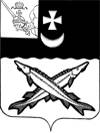 АДМИНИСТРАЦИЯ БЕЛОЗЕРСКОГО  МУНИЦИПАЛЬНОГО РАЙОНА ВОЛОГОДСКОЙ ОБЛАСТИП О С Т А Н О В Л Е Н И ЕОт 28.06.2022 № 218О внесении  изменений  в  постановлениеадминистрации района от 10.02.2021 №34            В соответствии с Порядком разработки, реализации и оценки эффективности муниципальных программ Белозерского района, утвержденным постановлением администрации района от 30.09.2015 №810 (с изменениями и дополнениями)  	ПОСТАНОВЛЯЮ:             Внести в муниципальную программу «Управление и распоряжение муниципальным имуществом Белозерского муниципального района на 2021-2025 годы», утвержденную постановлением администрации района от 10.02.2021 №34, следующие изменения:
1. В паспорте программы строку «Объем бюджетных ассигнований Программы» изложить в следующей редакции: «».2. Приложение 4 «Ресурсное обеспечение реализации муниципальной программы за счет средств районного бюджета (тыс.руб.)» изложить в следующей редакции:                                                                                                                                                                                                                                                                 «Приложение 4                                                                                                            к Программе РЕСУРСНОЕ ОБЕСПЕЧЕНИЕРЕАЛИЗАЦИИ МУНИЦИПАЛЬНОЙ ПРОГРАММЫ ЗА СЧЕТСРЕДСТВ РАЙОННОГО БЮДЖЕТА (ТЫС.РУБ.)                                                                                                    ».3. Приложение 5 «Прогнозная (справочная) оценка на реализацию целей муниципальной программы (тыс.руб.)» изложить в следующей редакции:                                                                                                                                                                                       «Приложение 5                                                                                                          к программеПРОГНОЗНАЯ (СПРАВОЧНАЯ) ОЦЕНКАНА РЕАЛИЗАЦИЮ ЦЕЛЕЙ МУНИЦИПАЛЬНОЙ ПРОГРАММЫ (ТЫС.РУБ.)                                                                                                       ».4. Приложение 6 «План реализации муниципальной программы» изложить в следующей редакции:                                                                                                              «Приложение 6 к программе                                                                                                                     ».Руководитель администрации района                                        Д.А. СоловьевОбъем бюджетных  ассигнований Программы   Всего –  47 568,7  тыс.рублей, в т.ч. по годам:   2021 год –10 869, 5 тыс.рублей   2022 год – 9 184,3 тыс.рублей   2023 год – 8 712,4 тыс.рублей   2024 год – 8 712,4 тыс.рублей   2025 год – 10 090,1 тыс.рублей  Из них районный бюджет всего – 25 482,8  тыс.рублей, в т.ч. по годам:   2021 год –  4 874,8 тыс.рублей   2022 год – 5 111,1  тыс.рублей   2023 год –  5 311,1  тыс.рублей   2024 год –  5 311,1  тыс.рублей   2025 год –  4 874,7 тыс.рублей   областной бюджет всего –   20 883,4  тыс.рублей, в т.ч. по годам:   2021 год –  5 215,3 тыс.рублей   2022 год –  3 650,2 тыс.рублей   2023 год –  3 401,3 тыс.рублей   2024 год –  3 401,3 тыс.рублей   2025 год –  5 215,3 тыс. рублей   бюджет МО «Город Белозерск» всего –1 202,5 тыс.рублей, в т.ч. по годам:   2021 год –779, 5 тыс.рублей   2022 год – 423,00 тыс. рублей   2023 год – 0,00 тыс. рублей      2024 год – 0,00 тыс. рублей      2025 год – 0,00 тыс. рублей   Ответственный исполнитель, соисполнитель, участникРасходы (тыс.руб.)Расходы (тыс.руб.)Расходы (тыс.руб.)Расходы (тыс.руб.)Расходы (тыс.руб.)20212022202320242025145678Управление имущественных отношений10 869,59 184,38 712,48 712,410090,1Источник финансового обеспечения                                                          Оценка расходов (тыс.руб.) годы                                                          Оценка расходов (тыс.руб.) годы                                                          Оценка расходов (тыс.руб.) годы                                                          Оценка расходов (тыс.руб.) годы                                                          Оценка расходов (тыс.руб.) годыИсточник финансового обеспеченияочередной годпервый год планового периодавторой год планового периодаТретий год планового периодаЧетвертый год планового периода123456Всего10 869,59 184,38 712,48 712,410 090,1Районный бюджет 4 874, 85 111,15 311,15 311,14 874, 7Областной бюджет5 215,33 650,23 401,33 401,35 215,3Бюджет муниципального образований «Город Белозерск»779,5423,000,000,000,00План реализации муниципальной программыНаименование подпрограммы, основного мероприятия, мероприятий, реализуемых в рамках основного мероприятияОтветственный исполнитель (Ф.И.О., должность)СрокСрокОжидаемый непосредственный результат (краткое описание)Финансирование (тыс. руб.)Финансирование (тыс. руб.)Финансирование (тыс. руб.)План реализации муниципальной программыНаименование подпрограммы, основного мероприятия, мероприятий, реализуемых в рамках основного мероприятияОтветственный исполнитель (Ф.И.О., должность)начала реализацииоконча-ния реализа-цииОжидаемый непосредственный результат (краткое описание)20222023202412345678Мероприятие 1.)Осуществление кадастрового учета объектов недвижимости и земельных участковДанилова Ольга Витальевна, начальник Управления имущественных отношений 	01.01.202131.12.2025Эффектив-ное управление муниципаль-ным имуществом 330,0470,0470,0Мероприятие 2.)Проведение работ по оценке стоимости аренды, продажи или залоговой стоимости объектовДанилова Ольга Витальевна, начальник Управления имущественных отношений 01.01.202131.12.2025Эффектив-ное управление муниципаль-ным имуществом 100,0100,0100,0Мероприятие 3.)Содержание объектов муниципальной собственности, находящихся в казне муниципального имущества Белозерского муниципального районаДанилова Ольга Витальевна, начальник Управления имущественных отношений 01.01.202531.12.2025Эффектив-ное управление муниципаль-ным имуществом 70,0130,0130,0Мероприятие 4.)Обеспечение деятельности Управления имущественных отношений Данилова Ольга Витальевна, начальник Управления имущественных отношений 01.01.202131.12.2025Реализация муниципальной программы5 034,04 611,14 611,1Мероприятие 5.)Реализация регионального проекта «Финансовая поддержка семей при рождении детей»Данилова Ольга Витальевна, начальник Управления имущественных отношений 01.01.202131.12.2025Реализация региональ-ного проекта3 650,33 401,33 401,3итого----9 184,38 712,4 8 712,4